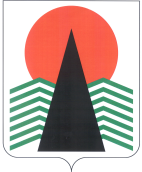 Муниципальное образованиеСельское поселение СентябрьскийНефтеюганский районХанты-Мансийский автономный округ – ЮграАДМИНИСТРАЦИЯ СЕЛЬСКОГО ПОСЕЛЕНИЯ СЕНТЯБРЬСКИЙПОСТАНОВЛЕНИЕп. СентябрьскийО назначении публичных слушаний по проекту планировки и проекту межевания территории ВОС сельского поселения Сентябрьский Нефтеюганского района Ханты-Мансийского автономного округа - ЮгрыВ соответствии с Градостроительным кодексом Российской Федерации, Федеральным законом от 06.10.2003 № 131-ФЗ «Об общих принципах организации местного самоуправления в Российской Федерации», Уставом сельского поселения Сентябрьский, решением Совета депутатов сельского поселения Сентябрьский от 23.03.2017 № 215 «Об утверждении Порядка организации и проведения публичных слушаний в муниципальном образовании сельское поселение Сентябрьский», постановлением администрации сельского поселения Сентябрьский от 28.12.2020 № 126-па «О подготовке документации по планировке территории ВОС сельского поселения Сентябрьский Нефтеюганского района Ханты-Мансийского автономного округа - Югры» п о с т а н о в л я ю:Назначить публичные слушания по проекту планировки и проекту межевания территории ВОС сельского поселения Сентябрьский Нефтеюганского района Ханты-Мансийского автономного округа - Югры (приложение), проводимые по инициативе Главы.Срок проведения публичных слушаний с 26.10.2021 по 26.11.2021.Назначить собрание участников публичных слушаний на 11.11.2021, время начала – 18:00 часов по местному времени; место проведения публичных слушаний по адресу: п.Сентябрьский, здание администрации с.п.Сентябрьский, д.10, помещение 1. Настоящее постановление подлежит опубликованию в бюллетене «Сентябрьский вестник» и размещению на официальном сайте органов местного самоуправления сельского поселения Сентябрьский.Контроль за исполнением настоящего постановления оставляю за собой.Глава сельского поселения                                                                  А.В. Светлаков26.10.2021№133-па 